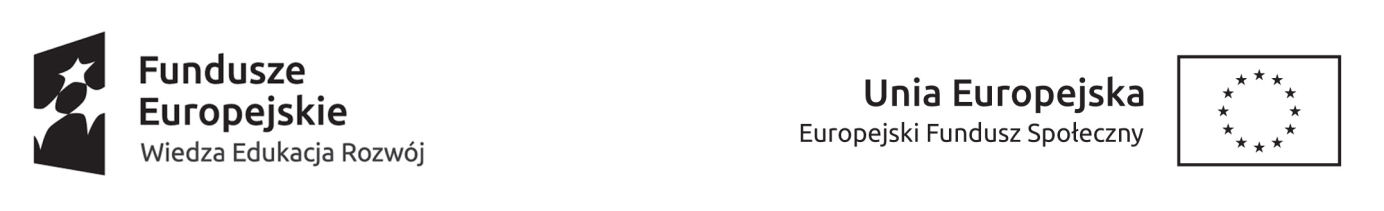 UNIWERSYTET KAZIMIERZA WIELKIEGOW BYDGOSZCZYul. Chodkiewicza 30, 85 – 064 Bydgoszcz, tel. 052 341 91 00 
fax. 052 360 82 06 NIP 5542647568 REGON 340057695www.ukw.edu.plBydgoszcz 22.06.2023 r.UKW/DZP-282-ZO-38/2023Odpowiedź na pytanie Wykonawcy Dotyczy: Zapytania ofertowego pn. „Dostawa i instalacja pętli indukcyjnych powierzchniowych na potrzeby UKW”.Uniwersytet Kazimierza Wielkiego w Bydgoszczy uprzejmie informuje, że w postępowaniu 
pn. „Dostawa i instalacja pętli indukcyjnych powierzchniowych na potrzeby UKW” w dniu 21.06.2023 r. wpłynęło pytanie o następującej treści:Pytanie 1 Zwracam się z uprzejmą prośbą o zmianę wymaganych parametrów wzmacniaczy w postępowaniu.Wymagacie Państwo: "Napięcie na wyjściu pętli ≥ 30 V RMS ".Zgodnie z przygotowaną symulacją (załączony plik) pragnę wskazać, iż do poprawnego wykonania instalacji nie jest potrzebny wzmacniacz o napięciu na wyjściu ≥ 30 V RMS, a wystarczy taki o napięciu 22V. Wnoszę o dopuszczenie urządzenia o takim parametrze, zwłaszcza, że urządzenie, które chcemy zaproponować może osiągać wartość nawet 62.04V pk-pk w przypadku chwilowej potrzeby.Dokładnie takie same pomiary (jak w przypadku zasymulowanej auli o największej powierzchni) mają odzwierciedlenie dla mniejszych auli i wnosimy o zmianę tego parametru dla wszystkich sali.Celem instalacji systemu, poprzez odpowiednie wykorzystanie ustawień parametrów, jest skalibrowanie systemu do normy PN EN 60118-4. Dla przykładu: nieistotnym jest czy ustawi się natężenie 7A i napięcie 22V, czy natężenie 3V i napięcie 34V. Najistotniejszym jest osiągniecie wyniku 0DB na środku pętli.Odp. Zamawiający nie wyraża zgody na powyższe.Kanclerz UKWmgr Renata Malak